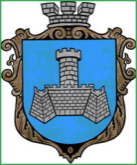 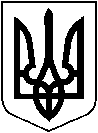 УКРАЇНАм. Хмільник  Вінницької областіР О З П О Р Я Д Ж Е Н Н ЯМІСЬКОГО ГОЛОВИ Від  20  серпня 2019 р.                                                                       №320-рПро  затвердження посадового складуоперативного штабу Хмільницької міської ОТГ щодо координації дій виконавчих органів міської ради, підприємств, установ Хмільницької міської ОТГ з ліквідації наслідків надзвичайних ситуацій    З метою вжиття заходів із запобігання та ліквідації наслідків надзвичайних ситуацій, координації дій виконавчих органів міської ради, підприємств, установ Хмільницької міської ОТГ у разі  загрози та виникнення надзвичайних ситуацій, керуючись ст. 42, 59 Закону України «Про місцеве самоврядування в Україні»:     1. Затвердити посадовий склад оперативного штабу Хмільницької міської ОТГ щодо координації дій виконавчих органів міської ради, підприємств, установ Хмільницької міської ОТГ з ліквідації наслідків надзвичайних ситуацій (далі оперативний штаб) згідно додатку.     2. Керівнику оперативного штабу забезпечити координацію дій та негайне реагування при виникненні надзвичайних ситуацій.       3. Начальнику відділу  цивільного захисту, оборонної роботи та взаємодії з правоохоронними органами  міської ради  Коломійчуку В.П.:        - забезпечити своєчасне інформування членів оперативного штабу, керівників підприємств, установ Хмільницької міської ОТГ, населення у разі загрози та виникнення надзвичайних ситуацій;    - здійснювати збір, накопичення, обробку та узагальнення інформації щодо стану справ з розвитку та ліквідації наслідків  виникнення надзвичайних ситуацій та подій;    - забезпечити своєчасне інформування міського голови, Департаменту  цивільного захисту   облдержадміністрації про хід виконання заходів з ліквідації  надзвичайних ситуацій.     4. Розпорядження міського голови від 22 січня 2018 року № 26-р «Про  затвердження посадового складу оперативного штабу щодо координації дій виконавчих органів міської ради, підприємств, установ міста з ліквідації наслідків надзвичайних ситуацій»  вважати таким, що втратило чинність.    5. Загальному відділу Хмільницької міської ради відобразити в оригіналі документа постійного зберігання втрату чинності розпорядження міського голови зазначеного у п.4 цього розпорядження.    6. Контроль за виконанням цього розпорядження  залишаю за собою.                 Міський голова                                             С.РедчикС.П.МаташВ.М.Загіка  В.П.КоломійчукН.А.Буликова                                                                                                          Додаток до розпорядження  міського головивід 20 серпня 2019 року № 320-р С К Л А Доперативного штабу Хмільницької міської ОТГ щодо координації дій виконавчих органів міської ради, підприємств, установ Хмільницької міської ОТГ з ліквідації наслідків надзвичайних ситуацій       Міський голова                                                    С.Редчик              ЗАГІКА Володимир Михайлович                                                      Заступник міського голови з питань діяльності виконавчих органів міської ради- керівник оперативного штабу МАТАШСергій ПетровичКеруючий справами виконкому міської ради-заступник керівника оперативного штабуКОЛОМІЙЧУКВалерій ПетровичНачальник відділу цивільного захисту, оборонної роботи та взаємодії з правоохоронними органами міської ради- заступник  керівника оперативного штабуСТАШКО Андрій ВолодимировичЗаступник міського голови з питань діяльності виконавчих органів міської радиШЕВЦІВ Сергій Юрійович                                      Начальник  ДПРЧ . Хмільник  ГУ ДСНС в Вінницький області  СТАШОК Ігор   Георгійович                 Начальник управління житлово-комунального господарства та комунальної власності міської ради   БОЙКОСергій Петрович                                                      Начальник КП «Хмільникводоканал»ТИМОШЕНКО  Ірина ЯрославівнаНачальник управління праці та соціального захисту населення міської радиРИБАК Олександр ВіктровичЗаступник начальника  Хмільницького ВП  Калинівського  ВП  ГУНП у Вінницькій області  (за згодою)СОБЧУК Борис ДмитровичІнженер з охорони праці та техніки безпеки КНП «Хмільницький  ЦПМСД» (за згодою)МАКСИМЕНКО Іван МиколайовичЗаступник директора КНП «Хмільницька ЦРЛ» по медичній частині (за згодою)СІЧКАРУК Віталій                                     Олександрович                                                  Головний інженер Хмільницької дільниці Хмільницького відділення АТ «Вінницягаз» (за згодою)                                    СНІГУР Віктор                          МиколайовичГоловний інженер СО «Хмільницькі ЕМ» (за згодою)